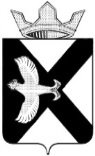 ДУМА МУНИЦИПАЛЬНОГО ОБРАЗОВАНИЯПОСЕЛОК БОРОВСКИЙРЕШЕНИЕ31 января   2024 г.					 				№  408рп. БоровскийТюменского муниципального районаВ соответствии с Бюджетным кодексом Российской Федерации», положением «О бюджетном процессе в муниципальном образовании поселок Боровский», Дума муниципального образования поселок Боровский РЕШИЛА:Внести изменения в решение Думы муниципального образования поселок Боровский от 29.11.2023 №390 «О бюджете муниципального образования поселок Боровский на 2024 год и на плановый период 2025 и 2026 годов» (далее-Решение):подпункт 2 пункта 1 статьи 1 Решения изложить в следующей редакции: «2) общий объем расходов бюджета муниципального образования поселок Боровский в сумме 84 054,4  тыс. рублей»;1.2. подпункт 6 пункта 1  статьи 1 Решения  изложить в следующей редакции: «6) дефицит бюджета муниципального образования поселок Боровский в сумме   7 756,8 тыс. рублей.»;Приложение 3 изложить в редакции согласно Приложению 1 к настоящему решению.Приложение 5 изложить в редакции согласно Приложению 2 к настоящему решению.Приложение 7 изложить в редакции согласно Приложению 3 к настоящему решению.Приложение 9 изложить в редакции согласно Приложению 4 к настоящему решению.Приложение 11 изложить в редакции согласно Приложению 5 к настоящему решению.2. Опубликовать настоящее решение на официальном сайте муниципального образования поселок Боровский.3. Контроль за выполнением настоящего решения возложить на  постоянную комиссию Думы муниципального образования поселок Боровский по экономическому развитию, бюджету, финансам, налогам, местному самоуправлению и правотворчеству.Приложение №1к решению Думы муниципального образования поселок Боровский от 31.01.2024 №408Приложение №2к решению Думы муниципального образования поселок Боровский от 31.01.2024 №408Приложение №3к решению Думы муниципального образования поселок Боровский от 31.01.2024 №408Приложение №4к решению Думы муниципального образования поселок Боровский от 31.01.2024 №408Приложение №5к решению Думы муниципального образования поселок Боровский от 31.01.2024 №408Председатель ДумыВ.Н. СамохваловГлавы муниципального образованияС.В. СычеваИсточники финансирования дефицита бюджета муниципального образования поселок Боровский  на 2024 годИсточники финансирования дефицита бюджета муниципального образования поселок Боровский  на 2024 годИсточники финансирования дефицита бюджета муниципального образования поселок Боровский  на 2024 год(тыс. руб.)Наименование источникаКод бюджетной классификацииСуммаИсточники внутреннего финансирования дефицитов бюджетов000 01 00 00 00 00 0000 0007756,8Изменение остатков средств на счетах по учету средств бюджетов066 01 05 00 00 00 0000 0007756,8Увеличение остатков средств бюджетов066 01 05 00 00 00 0000 500-76297,6Увеличение прочих остатков денежных средств бюджетов сельских поселений066 01 05 02 01 10 0000 510-76297,6Уменьшение остатков средств бюджетов066  01 05 00 00 00 0000 60084054,4Уменьшение прочих остатков денежных средств бюджетов сельских поселений066 01 05 02 01 10 0000 61084054,4Объем и распределение бюджетных ассигнований по разделам и подразделам классификации расходов бюджета  муниципального образования  поселок Боровский на 2024 годОбъем и распределение бюджетных ассигнований по разделам и подразделам классификации расходов бюджета  муниципального образования  поселок Боровский на 2024 годОбъем и распределение бюджетных ассигнований по разделам и подразделам классификации расходов бюджета  муниципального образования  поселок Боровский на 2024 годОбъем и распределение бюджетных ассигнований по разделам и подразделам классификации расходов бюджета  муниципального образования  поселок Боровский на 2024 год(тыс. руб.)НаименованиеРазделПодразделСуммаОбщегосударственные вопросы010024136,9Функционирование высшего должностного лица субъекта Российской Федерации и муниципального образования01022489,0Функционирование Правительства Российской Федерации, высших исполнительных органов субъектов Российской Федерации, местных администраций010417358,6Обеспечение деятельности финансовых, налоговых и таможенных органов и органов финансового (финансово-бюджетного) надзора010621,0Резервные фонды0111101,0Другие общегосударственные вопросы01134167,3Национальная оборона02002330,6Мобилизационная и вневойсковая подготовка02032330,6Национальная безопасность и правоохранительная деятельность03003539,0Защита населения и территории от чрезвычайных ситуаций природного и техногенного характера, пожарная безопасность03103000,0Другие вопросы в области национальной безопасности и правоохранительной деятельности0314539,0Национальная экономика040010163,3Общеэкономические вопросы0401909,0Дорожное хозяйство (дорожные фонды)04099212,0Другие вопросы в области национальной экономики041242,3Жилищно-коммунальное хозяйство050038151,6Жилищное хозяйство0501423,0Благоустройство050337728,6Образование0700170,0Молодежная политика0707170,0Культура, кинематография08002354,0Культура08012354,0Социальная политика1000191,0Пенсионное обеспечение1001191,0Социальное обеспечение населения1003Физическая культура и спорт11003018,0Массовый спорт11023018,0Всего расходов84054,4Объем и распределение бюджетных ассигнований по разделам, подразделам, целевым статьям (муниципальным программам  муниципального образования поселок Боровский и непрограммным направлениям деятельности), группам и подгруппам видов расходов классификации расходов бюджета  муниципального образования поселок Боровский на 2024 годОбъем и распределение бюджетных ассигнований по разделам, подразделам, целевым статьям (муниципальным программам  муниципального образования поселок Боровский и непрограммным направлениям деятельности), группам и подгруппам видов расходов классификации расходов бюджета  муниципального образования поселок Боровский на 2024 годОбъем и распределение бюджетных ассигнований по разделам, подразделам, целевым статьям (муниципальным программам  муниципального образования поселок Боровский и непрограммным направлениям деятельности), группам и подгруппам видов расходов классификации расходов бюджета  муниципального образования поселок Боровский на 2024 годОбъем и распределение бюджетных ассигнований по разделам, подразделам, целевым статьям (муниципальным программам  муниципального образования поселок Боровский и непрограммным направлениям деятельности), группам и подгруппам видов расходов классификации расходов бюджета  муниципального образования поселок Боровский на 2024 годОбъем и распределение бюджетных ассигнований по разделам, подразделам, целевым статьям (муниципальным программам  муниципального образования поселок Боровский и непрограммным направлениям деятельности), группам и подгруппам видов расходов классификации расходов бюджета  муниципального образования поселок Боровский на 2024 годОбъем и распределение бюджетных ассигнований по разделам, подразделам, целевым статьям (муниципальным программам  муниципального образования поселок Боровский и непрограммным направлениям деятельности), группам и подгруппам видов расходов классификации расходов бюджета  муниципального образования поселок Боровский на 2024 год(тыс. руб.)НаименованиеРазделПодразделКЦСРКВРСуммаОбщегосударственные вопросы010024136,9Функционирование высшего должностного лица субъекта Российской Федерации и муниципального образования01022489,0Муниципальная программа «Развитие муниципальной службы в муниципальном образовании поселок Боровский на 2024-2026 годы»010201 0 00 000002489,0Высшее должностное лицо муниципального образования (глава муниципального образования, возглавляющий местную администрацию)010201 0 00 701102489,0Расходы на выплаты персоналу в целях обеспечения выполнения функций государственными (муниципальными) органами, казенными учреждениями, органами управления государственными внебюджетными фондами 010201 0 00 701101002489,0Расходы на выплаты персоналу государственных (муниципальных) органов010201 0 00 701101202489,0Функционирование Правительства Российской Федерации, высших исполнительных органов субъектов Российской Федерации, местных администраций010417358,6Муниципальная программа «Развитие муниципальной службы в муниципальном образовании поселок Боровский на 2024-2026 годы»010401 0 00 0000017358,6Обеспечение деятельности органов местного самоуправления010401 0 00 7010017358,6Расходы на выплаты персоналу в целях обеспечения выполнения функций государственными (муниципальными) органами, казенными учреждениями, органами управления государственными внебюджетными фондами010401 0 00 7010010016015,0Расходы на выплаты персоналу государственных (муниципальных) органов010401 0 00 7010012016015,0Закупка товаров, работ и услуг для государственных (муниципальных) нужд010401 0 00 701002001343,6Иные закупки товаров, работ и услуг для обеспечения государственных (муниципальных) нужд010401 0 00 701002401343,6Обеспечение деятельности финансовых, налоговых и таможенных органов и органов финансового (финансово-бюджетного) надзора010621,0Непрограммные мероприятия010699 0 00 0000021,0Иные межбюджетные трансферты, передаваемые органами местного самоуправления муниципального образования бюджету района на решение вопросов местного значения010699 0 00 9002021,0Межбюджетные трансферты010699 0 00 9002050021,0Иные межбюджетные трансферты010699 0 00 9002054021,0Резервные фонды0111101,0Непрограммные мероприятия011199 0 00 00000101,0Резервный фонд администрации муниципального образования011199 0 00 70111101,0Иные бюджетные ассигнования011199 0 00 70111800101,0Резервные средства011199 0 00 70111870101,0Другие общегосударственные вопросы01134167,3Муниципальная программа «Развитие муниципальной службы в муниципальном образовании поселок Боровский на 2024-2026 годы»011301 0 00 00000903,5Опубликование муниципальных правовых актов, иной официальной информации в печатном СМИ011301 0 00 70480329,0Закупка товаров, работ и услуг для государственных (муниципальных) нужд011301 0 00 70480200329,0Иные закупки товаров, работ и услуг для обеспечения государственных (муниципальных) нужд011301 0 00 70480240329,0Обеспечение деятельности органов местного самоуправления011301 0 00 70100574,5Закупка товаров, работ и услуг для государственных (муниципальных) нужд011301 0 00 70100200574,5Иные закупки товаров, работ и услуг для обеспечения государственных (муниципальных) нужд011301 0 00 70100240574,5Муниципальная программа «Повышение эффективности управления и распоряжения собственностью муниципального образования поселок Боровский на 2024-2026 годы»011302 0 00 00000 2234,8Мероприятия по владению, пользованию и распоряжению имуществом, находящимся в муниципальной собственности 011302 0 00 705802051,9Закупка товаров, работ и услуг для государственных (муниципальных) нужд011302 0 00 705802002042,9Иные закупки товаров, работ и услуг для обеспечения государственных (муниципальных) нужд011302 0 00 705802402042,9Иные бюджетные ассигнования011302 0 00 705808009,0Уплата налогов, сборов и иных платежей011302 0 00 705808509,0Мероприятия по проведению кадастровых работ на бесхозяйные объекты 011302 0 02 00000 128,0 Оценка недвижимости, признание прав и регулирование отношений по государственной и муниципальной собственности. 011302 0 02 70300128,0Закупка товаров, работ и услуг для государственных (муниципальных) нужд011302 0 02 70300200128,0Иные закупки товаров, работ и услуг для обеспечения государственных (муниципальных) нужд011302 0 02 70300240128,0Мероприятия по проведению оценки  недвижимости011302 0 03 0000054,9 Оценка недвижимости, признание прав и регулирование отношений по государственной и муниципальной собственности. 011302 0 03 7030054,9Закупка товаров, работ и услуг для государственных (муниципальных) нужд011302 0 03 7030020054,9Иные закупки товаров, работ и услуг для обеспечения государственных (муниципальных) нужд011302 0 03 7030024054,9Непрограммные мероприятия011399 0 00 000001029,0Выполнение других обязательств органов местного самоуправления011399 0 00 702001029,0Закупка товаров, работ и услуг для государственных (муниципальных) нужд011399 0 00 702002001029,0Иные закупки товаров, работ и услуг для обеспечения государственных (муниципальных) нужд011399 0 00 702002401029,0Национальная оборона02002330,6Мобилизационная и вневойсковая подготовка02032330,6Муниципальная программа «Организация и осуществление первичного воинского учета на территории муниципального образования поселок Боровский на 2024-2026 годы"020303 0 00 000002330,6Осуществление первичного воинского учета на территориях, где отсутствуют военные комиссариаты020303 0 00 511801581,0Расходы на выплаты персоналу в целях обеспечения выполнения функций государственными (муниципальными) органами, казенными учреждениями, органами управления государственными внебюджетными фондами020303 0 00 511801001581,0Расходы на выплаты персоналу государственных (муниципальных) органов020303 0 00 511801201581,0Осуществление первичного воинского учета на территориях, где отсутствуют военные комиссариаты, за счет средств местного бюджета020303 0 00 71180749,6Расходы на выплаты персоналу в целях обеспечения выполнения функций государственными (муниципальными) органами, казенными учреждениями, органами управления государственными внебюджетными фондами020303 0 00 71180100700,0Расходы на выплаты персоналу государственных (муниципальных) органов020303 0 00 71180120700,0Закупка товаров, работ и услуг для государственных (муниципальных) нужд020303 0 00 7118020049,6Иные закупки товаров, работ и услуг для обеспечения государственных (муниципальных) нужд020303 0 00 7118024049,6Национальная безопасность и правоохранительная деятельность03003539,0Защита населения и территории от чрезвычайных ситуаций природного и техногенного характера, пожарная безопасность03103000,0Муниципальная программа «Обеспечение безопасности жизнедеятельности на территории поселка Боровский на 2024-2026 годы"031004 0 00 000003000,0Мероприятия по обеспечению безопасности людей на водных объектах031004 0 01 0000056,0 Участие в предупреждении и ликвидации последствий чрезвычайных ситуаций 031004 0 01 7021056,0Закупка товаров, работ и услуг для государственных (муниципальных) нужд031004 0 01 7021020056,0Иные закупки товаров, работ и услуг для обеспечения государственных (муниципальных) нужд031004 0 01 7021024056,0Мероприятие «Поддержание в постоянной готовности систем оповещения для передачи сигналов оповещения и экстренной информации органов управления РСЧС и населения о наступлении ЧС»031004 0 02 00000540,0 Участие в предупреждении и ликвидации последствий чрезвычайных ситуаций 031004 0 02 70210540,0Закупка товаров, работ и услуг для государственных (муниципальных) нужд031004 0 02 70210200540,0Иные закупки товаров, работ и услуг для обеспечения государственных (муниципальных) нужд031004 0 02 70210240540,0Мероприятия по предупреждению и ликвидации чрезвычайных ситуаций и происшествий031004 0 03 0000042,0 Участие в предупреждении и ликвидации последствий чрезвычайных ситуаций 031004 0 03 7021042,0Закупка товаров, работ и услуг для государственных (муниципальных) нужд031004 0 03 7021020042,0Иные закупки товаров, работ и услуг для обеспечения государственных (муниципальных) нужд031004 0 03 7021024042,0Мероприятия по обеспечению первичных мер пожарной безопасности031004 0 04 000001700,0Обеспечение первичных мер пожарной безопасности031004 0 04 702401700,0Закупка товаров, работ и услуг для государственных (муниципальных) нужд031004 0 04 702402001700,0Иные закупки товаров, работ и услуг для обеспечения государственных (муниципальных) нужд031004 0 04 702402401700,0Мероприятия по обеспечению деятельности пожарной дружины031004 0 05 00000662,0Обеспечение первичных мер пожарной безопасности031004 0 05 70240662,0Предоставление субсидий бюджетным, автономным учреждениям и иным некоммерческим организациям031004 0 05 70240600662,0Субсидии некоммерческим организациям (за исключением государственных (муниципальных) учреждений, государственных корпораций (компаний), публично-правовых компаний)031004 0 05 70240630662,0Другие вопросы в области национальной безопасности и правоохранительной деятельности0314539,0Муниципальная программа «Обеспечение безопасности жизнедеятельности на территории поселка Боровский на 2024-2026 годы"031404 0 00 00000539,0Мероприятия  по организации работы добровольной народной дружины 031404 0 06 00000539,0Иные межбюджетные трансферты, передаваемые органами местного самоуправления муниципального образования бюджету района на решение вопросов местного значения031404 0 06 90020539,0Межбюджетные трансферты031404 0 06 90020500539,0Иные межбюджетные трансферты031404 0 06 90020540539,0Национальная экономика040010163,3Общеэкономические вопросы0401909,0Непрограммные мероприятия040199 0 00 00000457,0Мероприятия по обеспечению занятости населения в рамках непрограммных мероприятий040199 0 00 70130457,0Расходы на выплаты персоналу в целях обеспечения выполнения функций государственными (муниципальными) органами, казенными учреждениями, органами управления государственными внебюджетными фондами040199 0 00 70130100457,0Расходы на выплаты персоналу государственных (муниципальных) органов040199 0 00 70130120457,0Муниципальная программа «Основные направления развития молодежной политики в муниципальном образовании поселок Боровский на 2024-2026 годы040107 0 00 00000452,0Мероприятия по трудоустройству несовершеннолетних подростков040107 0 01 00000452,0Мероприятия по обеспечению занятости населения040107 0 01 70130452,0Расходы на выплаты персоналу в целях обеспечения выполнения функций государственными (муниципальными) органами, казенными учреждениями, органами управления государственными внебюджетными фондами040107 0 01 70130100452,0Расходы на выплаты персоналу государственных (муниципальных) органов040107 0 01 70130120452,0Дорожное хозяйство (дорожные фонды)04099212,0Муниципальная программа «Содержание автомобильных дорог муниципального образования поселок Боровский на 2024-2025 годы"040905 0 00 000009212,0Мероприятия по содержанию автомобильных дорог в границах населенного пункта040905 0 01 00000 8851,0Дорожная деятельность в отношении автомобильных дорог040905 0 01 770508851,0Закупка товаров, работ и услуг для государственных (муниципальных) нужд040905 0 01 770502008851,0Иные закупки товаров, работ и услуг для обеспечения государственных (муниципальных) нужд040905 0 01 770502408851,0Мероприятия по содержанию автомобильных дорог вне границ населенного пункта040905 0 02 00000 361,0Дорожная деятельность в отношении автомобильных дорог040905 0 02 77050361,0Закупка товаров, работ и услуг для государственных (муниципальных) нужд040905 0 02 77050200361,0Иные закупки товаров, работ и услуг для обеспечения государственных (муниципальных) нужд040905 0 02 77050240361,0Другие вопросы в области национальной экономики041242,3Муниципальная программа «Повышение эффективности управления и распоряжения собственностью муниципального образования поселок Боровский на 2024-2026 годы»041202 0 00 0000042,3 Мероприятия по землеустройству и землепользованию под объектами муниципальной собственности041202 0 04 0000042,3Мероприятия по землеустройству и землепользованию041202 0 04 70290 42,3Закупка товаров, работ и услуг для государственных (муниципальных) нужд041202 0 04 70290 20042,3Иные закупки товаров, работ и услуг для обеспечения государственных (муниципальных) нужд041202 0 04 70290 24042,3Жилищно-коммунальное хозяйство050038151,6Жилищное хозяйство0501423,0Муниципальная программа «Повышение эффективности управления и распоряжения собственностью муниципального образования поселок Боровский на 2024-2026 годы"050102 0 00 00000 423,0Уплата ежемесячных взносов на капитальный ремонт общего имущества в многоквартирных домах органами местного самоуправления, как собственниками помещений в многоквартирных домах050102 0 00 96160 423,0Закупка товаров, работ и услуг для государственных (муниципальных) нужд050102 0 00 96160200423,0Иные закупки товаров, работ и услуг для обеспечения государственных (муниципальных) нужд050102 0 00 96160240423,0Благоустройство050337728,6Муниципальная программа «Благоустройство территории муниципального образования поселок Боровский на 2024-2026 годы»0503 06 0 00 0000025128,6Мероприятия по содержанию  и приведению в нормативное состояние элементов благоустройства0503 06 0 02 0000025128,6Мероприятия, осуществляемые в рамках благоустройства0503 06 0 02 7600023684,6Закупка товаров, работ и услуг для государственных (муниципальных) нужд0503 06 0 02 7600020023684,6Иные закупки товаров, работ и услуг для обеспечения государственных (муниципальных) нужд0503 06 0 02 7600024023684,6Содержание мест (площадок) накопления твердых коммунальных отходов 050306 0 02 798201444,0Закупка товаров, работ и услуг для государственных (муниципальных) нужд050306 0 02 798202001444,0Иные закупки товаров, работ и услуг для обеспечения государственных (муниципальных) нужд050306 0 02 798202401444,0Муниципальная программа муниципального образования поселок Боровский «Формирование современной сельской среды» до 2024 года050308 0 00 0000012600,0Мероприятия по благоустройству мест массового отдыха населения.050308 0 02 0000012600,0Мероприятия, осуществляемые в рамках благоустройства050308 0 02 7600012600,0Закупка товаров, работ и услуг для государственных (муниципальных) нужд050308 0 02 7600020012600,0Иные закупки товаров, работ и услуг для обеспечения государственных (муниципальных) нужд050308 0 02 7600024012600,0Образование0700170,0Молодежная политика0707170,0Муниципальная программа «Основные направления развития молодежной политики в муниципальном образовании поселок Боровский на 2024-2026 годы"070707 0 00 00000170,0Мероприятия по созданию условий для развития социальной активности молодежи, участия в общественной деятельности направленной на решение социально значимых проблем0707 07 0 02 00000170,0Иные межбюджетные трансферты, передаваемые органами местного самоуправления муниципального образования бюджету района на решение вопросов местного значения0707 07 0 02 90020170,0Межбюджетные трансферты0707 07 0 02 90020500170,0Иные межбюджетные трансферты0707 07 0 02 90020540170,0Культура, кинематография08002354,0Культура08012354,0Культура08012354,0Непрограммные мероприятия080199 0 00 000002354,0Иные межбюджетные трансферты, передаваемые органами местного самоуправления муниципального образования бюджету района на решение вопросов местного значения080199 0 00 900202354,0Межбюджетные трансферты080199 0 00 900205002354,0Иные межбюджетные трансферты080199 0 00 900205402354,0Социальная политика1000191,0Пенсионное обеспечение1001191,0Муниципальная программа «Развитие муниципальной службы в муниципальном образовании поселок Боровский на 2024-2026 годы»100101 0 00 00000191,0Выплата пенсии за выслугу лет лицам, замещавшим муниципальные должности, должности муниципальной службы100101 0 00 70470191,0Социальное обеспечение и иные выплаты населению100101 0 00 70470300191,0Публичные нормативные социальные выплаты гражданам100101 0 00 70470310191,0Физическая культура и спорт11003018,0Массовый спорт11023018,0Непрограммные мероприятия110299 0 00 000003018,0Иные межбюджетные трансферты, передаваемые органами местного самоуправления муниципального образования бюджету района на решение вопросов местного значения110299 0 00 900203018,0Межбюджетные трансферты110299 0 00 900205003018,0Иные межбюджетные трансферты110299 0 00 900205403018,0Всего расходов84054,4Ведомственная структура расходов бюджета  муниципального образования по главным распорядителям бюджетных средств, разделам, подразделам, целевым статьям (муниципальным  программам  муниципального образования поселок Боровский и непрограммным направлениям деятельности), группам и подгруппам видов расходов классификации расходов бюджета муниципального образования поселок Боровский на 2024 годВедомственная структура расходов бюджета  муниципального образования по главным распорядителям бюджетных средств, разделам, подразделам, целевым статьям (муниципальным  программам  муниципального образования поселок Боровский и непрограммным направлениям деятельности), группам и подгруппам видов расходов классификации расходов бюджета муниципального образования поселок Боровский на 2024 годВедомственная структура расходов бюджета  муниципального образования по главным распорядителям бюджетных средств, разделам, подразделам, целевым статьям (муниципальным  программам  муниципального образования поселок Боровский и непрограммным направлениям деятельности), группам и подгруппам видов расходов классификации расходов бюджета муниципального образования поселок Боровский на 2024 годВедомственная структура расходов бюджета  муниципального образования по главным распорядителям бюджетных средств, разделам, подразделам, целевым статьям (муниципальным  программам  муниципального образования поселок Боровский и непрограммным направлениям деятельности), группам и подгруппам видов расходов классификации расходов бюджета муниципального образования поселок Боровский на 2024 годВедомственная структура расходов бюджета  муниципального образования по главным распорядителям бюджетных средств, разделам, подразделам, целевым статьям (муниципальным  программам  муниципального образования поселок Боровский и непрограммным направлениям деятельности), группам и подгруппам видов расходов классификации расходов бюджета муниципального образования поселок Боровский на 2024 годВедомственная структура расходов бюджета  муниципального образования по главным распорядителям бюджетных средств, разделам, подразделам, целевым статьям (муниципальным  программам  муниципального образования поселок Боровский и непрограммным направлениям деятельности), группам и подгруппам видов расходов классификации расходов бюджета муниципального образования поселок Боровский на 2024 годВедомственная структура расходов бюджета  муниципального образования по главным распорядителям бюджетных средств, разделам, подразделам, целевым статьям (муниципальным  программам  муниципального образования поселок Боровский и непрограммным направлениям деятельности), группам и подгруппам видов расходов классификации расходов бюджета муниципального образования поселок Боровский на 2024 годВедомственная структура расходов бюджета  муниципального образования по главным распорядителям бюджетных средств, разделам, подразделам, целевым статьям (муниципальным  программам  муниципального образования поселок Боровский и непрограммным направлениям деятельности), группам и подгруппам видов расходов классификации расходов бюджета муниципального образования поселок Боровский на 2024 год(тыс. руб.)Наименование главного распорядителя/разделов, подразделов, целевых статей и видов расходовГлавный распорядительРазделПодразделКЦСРКВРСуммаАдминистрация муниципального образования поселок Боровский06684054,40Общегосударственные вопросы066010024136,9Функционирование высшего должностного лица субъекта Российской Федерации и муниципального образования06601022489,0Муниципальная программа «Развитие муниципальной службы в муниципальном образовании поселок Боровский на 2024-2026 годы»066010201 0 00 000002489,0Высшее должностное лицо муниципального образования (глава муниципального образования, возглавляющий местную администрацию)066010201 0 00 701102489,0Расходы на выплаты персоналу в целях обеспечения выполнения функций государственными (муниципальными) органами, казенными учреждениями, органами управления государственными внебюджетными фондами 066010201 0 00 701101002489,0Расходы на выплаты персоналу государственных (муниципальных) органов066010201 0 00 701101202489,0Функционирование Правительства Российской Федерации, высших исполнительных органов субъектов Российской Федерации, местных администраций066010417358,6Муниципальная программа «Развитие муниципальной службы в муниципальном образовании поселок Боровский на 2024-2026 годы»066010401 0 00 0000017358,6Обеспечение деятельности органов местного самоуправления066010401 0 00 7010017358,6Расходы на выплаты персоналу в целях обеспечения выполнения функций государственными (муниципальными) органами, казенными учреждениями, органами управления государственными внебюджетными фондами066010401 0 00 7010010016015,0Расходы на выплаты персоналу государственных (муниципальных) органов066010401 0 00 7010012016015,0Закупка товаров, работ и услуг для государственных (муниципальных) нужд066010401 0 00 701002001343,6Иные закупки товаров, работ и услуг для обеспечения государственных (муниципальных) нужд066010401 0 00 701002401343,6Обеспечение деятельности финансовых, налоговых и таможенных органов и органов финансового (финансово-бюджетного) надзора066010621,0Непрограммные мероприятия066010699 0 00 0000021,0Иные межбюджетные трансферты, передаваемые органами местного самоуправления муниципального образования бюджету района на решение вопросов местного значения066010699 0 00 9002021,0Межбюджетные трансферты066010699 0 00 9002050021,0Иные межбюджетные трансферты066010699 0 00 9002054021,0Резервные фонды0660111101,0Непрограммные мероприятия066011199 0 00 00000101,0Резервный фонд администрации муниципального образования066011199 0 00 70111101,0Иные бюджетные ассигнования066011199 0 00 70111800101,0Резервные средства066011199 0 00 70111870101,0Другие общегосударственные вопросы06601134167,3Муниципальная программа «Развитие муниципальной службы в муниципальном образовании поселок Боровский на 2024-2026 годы»066011301 0 00 00000903,5Опубликование муниципальных правовых актов, иной официальной информации в печатном СМИ066011301 0 00 70480329,0Закупка товаров, работ и услуг для государственных (муниципальных) нужд066011301 0 00 70480200329,0Иные закупки товаров, работ и услуг для обеспечения государственных (муниципальных) нужд066011301 0 00 70480240329,0Обеспечение деятельности органов местного самоуправления066011301 0 00 70100574,5Закупка товаров, работ и услуг для государственных (муниципальных) нужд066011301 0 00 70100200574,5Иные закупки товаров, работ и услуг для обеспечения государственных (муниципальных) нужд066011301 0 00 70100240574,5Муниципальная программа «Повышение эффективности управления и распоряжения собственностью муниципального образования поселок Боровский на 2024-2026 годы»066011302 0 00 00000 2234,8Мероприятия по владению, пользованию и распоряжению имуществом, находящимся в муниципальной собственности 066011302 0 00 705802051,9Закупка товаров, работ и услуг для государственных (муниципальных) нужд066011302 0 00 705802002042,9Иные закупки товаров, работ и услуг для обеспечения государственных (муниципальных) нужд066011302 0 00 705802402042,9Иные бюджетные ассигнования066011302 0 00 705808009,0Уплата налогов, сборов и иных платежей066011302 0 00 705808509,0Мероприятия по проведению кадастровых работ на бесхозяйные объекты 066011302 0 02 00000 128,0 Оценка недвижимости, признание прав и регулирование отношений по государственной и муниципальной собственности. 066011302 0 02 70300128,0Закупка товаров, работ и услуг для государственных (муниципальных) нужд066011302 0 02 70300200128,0Иные закупки товаров, работ и услуг для обеспечения государственных (муниципальных) нужд066011302 0 02 70300240128,0Мероприятия по проведению оценки  недвижимости066011302 0 03 0000054,9 Оценка недвижимости, признание прав и регулирование отношений по государственной и муниципальной собственности. 066011302 0 03 7030054,9Закупка товаров, работ и услуг для государственных (муниципальных) нужд066011302 0 03 7030020054,9Иные закупки товаров, работ и услуг для обеспечения государственных (муниципальных) нужд066011302 0 03 7030024054,9Непрограммные мероприятия066011399 0 00 000001029,0Выполнение других обязательств органов местного самоуправления066011399 0 00 702001029,0Закупка товаров, работ и услуг для государственных (муниципальных) нужд066011399 0 00 702002001029,0Иные закупки товаров, работ и услуг для обеспечения государственных (муниципальных) нужд066011399 0 00 702002401029,0Национальная оборона06602002330,6Мобилизационная и вневойсковая подготовка06602032330,6Муниципальная программа «Организация и осуществление первичного воинского учета на территории муниципального образования поселок Боровский на 2024-2026 годы"066020303 0 00 000002330,6Осуществление первичного воинского учета на территориях, где отсутствуют военные комиссариаты066020303 0 00 511801581,0Расходы на выплаты персоналу в целях обеспечения выполнения функций государственными (муниципальными) органами, казенными учреждениями, органами управления государственными внебюджетными фондами066020303 0 00 511801001581,0Расходы на выплаты персоналу государственных (муниципальных) органов066020303 0 00 511801201581,0Осуществление первичного воинского учета на территориях, где отсутствуют военные комиссариаты, за счет средств местного бюджета066020303 0 00 71180749,6Расходы на выплаты персоналу в целях обеспечения выполнения функций государственными (муниципальными) органами, казенными учреждениями, органами управления государственными внебюджетными фондами066020303 0 00 71180100700,0Расходы на выплаты персоналу государственных (муниципальных) органов066020303 0 00 71180120700,0Закупка товаров, работ и услуг для государственных (муниципальных) нужд066020303 0 00 7118020049,6Иные закупки товаров, работ и услуг для обеспечения государственных (муниципальных) нужд066020303 0 00 7118024049,6Национальная безопасность и правоохранительная деятельность06603003539,0Защита населения и территории от чрезвычайных ситуаций природного и техногенного характера, пожарная безопасность06603103000,0Муниципальная программа «Обеспечение безопасности жизнедеятельности на территории поселка Боровский на 2024-2026 годы"066031004 0 00 000003000,0Мероприятия по обеспечению безопасности людей на водных объектах066031004 0 01 0000056,0 Участие в предупреждении и ликвидации последствий чрезвычайных ситуаций 066031004 0 01 7021056,0Закупка товаров, работ и услуг для государственных (муниципальных) нужд066031004 0 01 7021020056,0Иные закупки товаров, работ и услуг для обеспечения государственных (муниципальных) нужд066031004 0 01 7021024056,0Мероприятие «Поддержание в постоянной готовности систем оповещения для передачи сигналов оповещения и экстренной информации органов управления РСЧС и населения о наступлении ЧС»066031004 0 02 00000540,0 Участие в предупреждении и ликвидации последствий чрезвычайных ситуаций 066031004 0 02 70210540,0Закупка товаров, работ и услуг для государственных (муниципальных) нужд066031004 0 02 70210200540,0Иные закупки товаров, работ и услуг для обеспечения государственных (муниципальных) нужд066031004 0 02 70210240540,0Мероприятия по предупреждению и ликвидации чрезвычайных ситуаций и происшествий066031004 0 03 0000042,0 Участие в предупреждении и ликвидации последствий чрезвычайных ситуаций 066031004 0 03 7021042,0Закупка товаров, работ и услуг для государственных (муниципальных) нужд066031004 0 03 7021020042,0Иные закупки товаров, работ и услуг для обеспечения государственных (муниципальных) нужд066031004 0 03 7021024042,0Мероприятия по обеспечению первичных мер пожарной безопасности066031004 0 04 000001700,0Обеспечение первичных мер пожарной безопасности066031004 0 04 702401700,0Закупка товаров, работ и услуг для государственных (муниципальных) нужд066031004 0 04 702402001700,0Иные закупки товаров, работ и услуг для обеспечения государственных (муниципальных) нужд066031004 0 04 702402401700,0Мероприятия по обеспечению деятельности пожарной дружины066031004 0 05 00000662,0Обеспечение первичных мер пожарной безопасности066031004 0 05 70240662,0Предоставление субсидий бюджетным, автономным учреждениям и иным некоммерческим организациям066031004 0 05 70240600662,0Субсидии некоммерческим организациям (за исключением государственных (муниципальных) учреждений, государственных корпораций (компаний), публично-правовых компаний)066031004 0 05 70240630662,0Другие вопросы в области национальной безопасности и правоохранительной деятельности0660314539,0Муниципальная программа «Обеспечение безопасности жизнедеятельности на территории поселка Боровский на 2024-2026 годы"066031404 0 00 00000539,0Мероприятия  по организации работы добровольной народной дружины 066031404 0 06 00000539,0Иные межбюджетные трансферты, передаваемые органами местного самоуправления муниципального образования бюджету района на решение вопросов местного значения066031404 0 06 90020539,0Межбюджетные трансферты066031404 0 06 90020500539,0Иные межбюджетные трансферты066031404 0 06 90020540539,0Национальная экономика066040010163,3Общеэкономические вопросы0660401909,0Непрограммные мероприятия066040199 0 00 00000457,0Мероприятия по обеспечению занятости населения в рамках непрограммных мероприятий066040199 0 00 70130457,0Расходы на выплаты персоналу в целях обеспечения выполнения функций государственными (муниципальными) органами, казенными учреждениями, органами управления государственными внебюджетными фондами066040199 0 00 70130100457,0Расходы на выплаты персоналу государственных (муниципальных) органов066040199 0 00 70130120457,0Дорожное хозяйство (дорожные фонды)0660409452,0Муниципальная программа «Основные направления развития молодежной политики в муниципальном образовании поселок Боровский на 2024-2026 годы066040107 0 00 00000452,0Мероприятия по трудоустройству несовершеннолетних подростков066040107 0 01 00000452,0Мероприятия по обеспечению занятости населения066040107 0 01 70130452,0Расходы на выплаты персоналу в целях обеспечения выполнения функций государственными (муниципальными) органами, казенными учреждениями, органами управления государственными внебюджетными фондами066040107 0 01 70130100452,0Расходы на выплаты персоналу государственных (муниципальных) органов066040107 0 01 701301209212,0Муниципальная программа «Содержание автомобильных дорог муниципального образования поселок Боровский на 2024-2025 годы"066040905 0 00 000009212,0Мероприятия по содержанию автомобильных дорог в границах населенного пункта066040905 0 01 00000 8851,0Дорожная деятельность в отношении автомобильных дорог066040905 0 01 770508851,0Закупка товаров, работ и услуг для государственных (муниципальных) нужд066040905 0 01 770502008851,0Иные закупки товаров, работ и услуг для обеспечения государственных (муниципальных) нужд066040905 0 01 770502408851,0Мероприятия по содержанию автомобильных дорог вне границ населенного пункта066040905 0 02 00000 361,0Дорожная деятельность в отношении автомобильных дорог066040905 0 02 77050361,0Закупка товаров, работ и услуг для государственных (муниципальных) нужд066040905 0 02 77050200361,0Иные закупки товаров, работ и услуг для обеспечения государственных (муниципальных) нужд066040905 0 02 77050240361,0Другие вопросы в области национальной экономики066041242,3Муниципальная программа «Повышение эффективности управления и распоряжения собственностью муниципального образования поселок Боровский на 2024-2026 годы»066041202 0 00 0000042,3 Мероприятия по землеустройству и землепользованию под объектами муниципальной собственности066041202 0 04 0000042,3Мероприятия по землеустройству и землепользованию066041202 0 04 70290 42,3Закупка товаров, работ и услуг для государственных (муниципальных) нужд066041202 0 04 70290 20042,3Иные закупки товаров, работ и услуг для обеспечения государственных (муниципальных) нужд066041202 0 04 70290 24042,3Жилищно-коммунальное хозяйство066050038151,6Жилищное хозяйство0660501423,0Муниципальная программа «Повышение эффективности управления и распоряжения собственностью муниципального образования поселок Боровский на 2024-2026 годы"066050102 0 00 00000 423,0Уплата ежемесячных взносов на капитальный ремонт общего имущества в многоквартирных домах органами местного самоуправления, как собственниками помещений в многоквартирных домах066050102 0 00 96160 423,0Закупка товаров, работ и услуг для государственных (муниципальных) нужд066050102 0 00 96160200423,0Иные закупки товаров, работ и услуг для обеспечения государственных (муниципальных) нужд066050102 0 00 96160240423,0Благоустройство066050337728,6Муниципальная программа «Благоустройство территории муниципального образования поселок Боровский на 2024-2026 годы»0660503 06 0 00 0000025128,6Мероприятия по содержанию  и приведению в нормативное состояние элементов благоустройства0660503 06 0 02 0000025128,6Мероприятия, осуществляемые в рамках благоустройства0660503 06 0 02 7600023684,6Закупка товаров, работ и услуг для государственных (муниципальных) нужд0660503 06 0 02 7600020023684,6Иные закупки товаров, работ и услуг для обеспечения государственных (муниципальных) нужд0660503 06 0 02 7600024023684,6Содержание мест (площадок) накопления твердых коммунальных отходов 066050306 0 02 798201444,0Закупка товаров, работ и услуг для государственных (муниципальных) нужд066050306 0 02 798202001444,0Иные закупки товаров, работ и услуг для обеспечения государственных (муниципальных) нужд066050306 0 02 798202401444,0Муниципальная программа муниципального образования поселок Боровский «Формирование современной сельской среды» до 2024 года066050308 0 00 0000012600,0Мероприятия по благоустройству мест массового отдыха населения.066050308 0 02 0000012600,0Мероприятия, осуществляемые в рамках благоустройства066050308 0 02 7600012600,0Закупка товаров, работ и услуг для государственных (муниципальных) нужд066050308 0 02 7600020012600,0Иные закупки товаров, работ и услуг для обеспечения государственных (муниципальных) нужд066050308 0 02 7600024012600,0Образование0660700170,0Молодежная политика0660707170,0Муниципальная программа «Основные направления развития молодежной политики в муниципальном образовании поселок Боровский на 2024-2026 годы"066070707 0 00 00000170,0Мероприятия по созданию условий для развития социальной активности молодежи, участия в общественной деятельности направленной на решение социально значимых проблем0660707 07 0 02 00000170,0Иные межбюджетные трансферты, передаваемые органами местного самоуправления муниципального образования бюджету района на решение вопросов местного значения0660707 07 0 02 90020170,0Межбюджетные трансферты0660707 07 0 02 90020500170,0Иные межбюджетные трансферты0660707 07 0 02 90020540170,0Культура, кинематография06608002354,0Культура06608012354,0Культура06608012354,0Непрограммные мероприятия066080199 0 00 000002354,0Иные межбюджетные трансферты, передаваемые органами местного самоуправления муниципального образования бюджету района на решение вопросов местного значения066080199 0 00 900202354,0Межбюджетные трансферты066080199 0 00 900205002354,0Иные межбюджетные трансферты066080199 0 00 900205402354,0Социальная политика0661000191,0Пенсионное обеспечение0661001191,0Муниципальная программа «Развитие муниципальной службы в муниципальном образовании поселок Боровский на 2024-2026 годы»066100101 0 00 00000191,0Выплата пенсии за выслугу лет лицам, замещавшим муниципальные должности, должности муниципальной службы066100101 0 00 70470191,0Социальное обеспечение и иные выплаты населению066100101 0 00 70470300191,0Публичные нормативные социальные выплаты гражданам066100101 0 00 70470310191,0Физическая культура и спорт06611003018,0Массовый спорт06611023018,0Непрограммные мероприятия066110299 0 00 000003018,0Иные межбюджетные трансферты, передаваемые органами местного самоуправления муниципального образования бюджету района на решение вопросов местного значения066110299 0 00 900203018,0Межбюджетные трансферты066110299 0 00 900205003018,0Иные межбюджетные трансферты066110299 0 00 900205403018,0Всего расходов84054,4Распределение бюджетных ассигнований по муниципальным  программам муниципального образования поселок Боровский на 2024 годРаспределение бюджетных ассигнований по муниципальным  программам муниципального образования поселок Боровский на 2024 годРаспределение бюджетных ассигнований по муниципальным  программам муниципального образования поселок Боровский на 2024 годРаспределение бюджетных ассигнований по муниципальным  программам муниципального образования поселок Боровский на 2024 год(тыс. руб.)№ программыНаименование муниципальной программыОтветственный исполнительСуммаМУНИЦИПАЛЬНЫЕ ПРОГРАММЫ1Муниципальная программа "Развитие муниципальной службы в муниципальном образовании поселок Боровский на 2024-2026 годы "Администрация муниципального образования поселок Боровский20942,12Муниципальная программа "Повышение эффективности управления и распоряжения собственностью муниципального образования поселок Боровский на 2024-2026 годы" Администрация муниципального образования поселок Боровский2700,13Муниципальная программа «Организация и осуществление первичного воинского учета на территории муниципального образования поселок Боровский на 2024-2026 годы»Администрация муниципального образования поселок Боровский2330,64Муниципальная программа "Обеспечение безопасности жизнедеятельности на территории поселка Боровский на 2024-2026 годы "Администрация муниципального образования поселок Боровский3539,05Муниципальная программа "Содержание автомобильных дорог муниципального образования поселок Боровский на 2024-2026 годы "Администрация муниципального образования поселок Боровский9212,06Муниципальная программа "Благоустройство территории муниципального образования поселок Боровский на 2024-2026 годы" Администрация муниципального образования поселок Боровский25128,67Муниципальная программа "Основные направления развития молодежной политики в муниципальном образовании поселок Боровский на 2024-2026 годы "Администрация муниципального образования поселок Боровский622,08Муниципальная программа муниципального образования поселок Боровский «Формирование современной сельской среды» до 2024 годаАдминистрация муниципального образования поселок Боровский12600,0Всего расходов по муниципальным программамВсего расходов по муниципальным программамВсего расходов по муниципальным программам77074,4